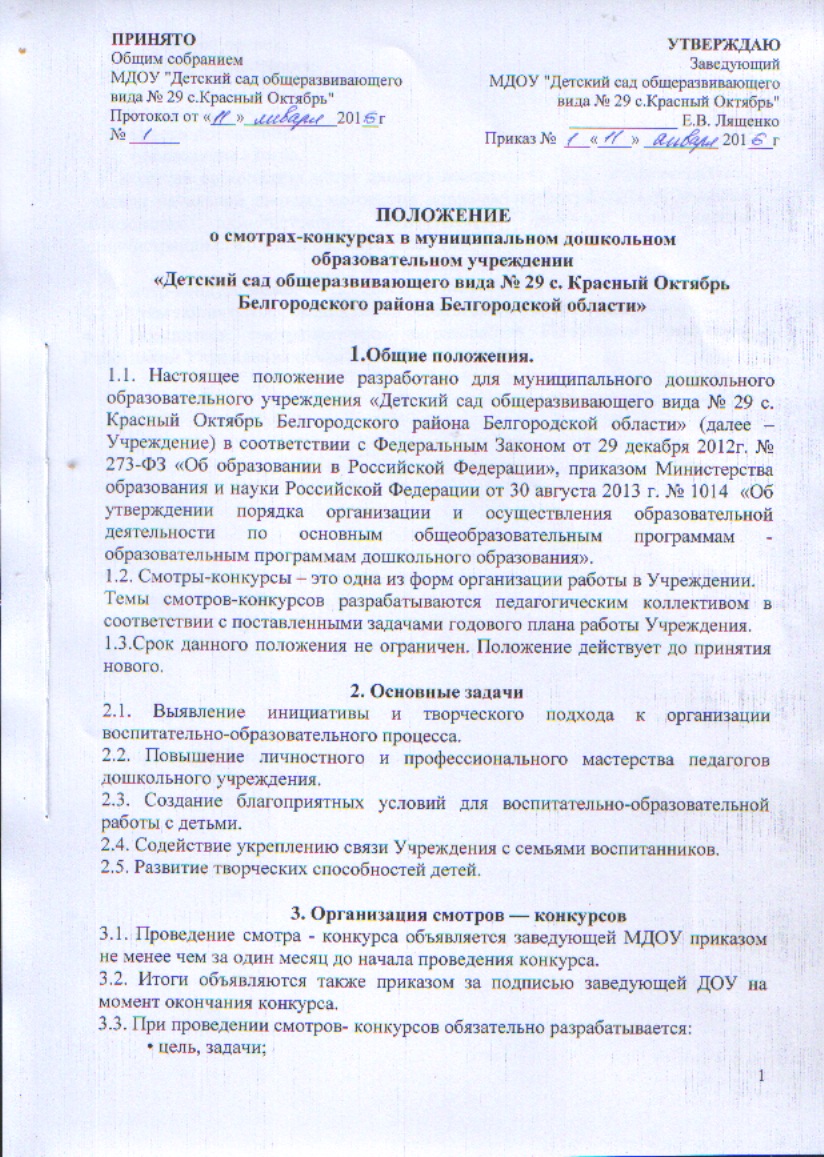 ПОЛОЖЕНИЕо смотрах-конкурсах в муниципальном дошкольномобразовательном учреждении«Детский сад общеразвивающего вида № 29 с. Красный ОктябрьБелгородского района Белгородской области»1.Общие положения.1.1. Настоящее положение разработано для муниципального дошкольного образовательного учреждения «Детский сад общеразвивающего вида № 29 с. Красный Октябрь Белгородского района Белгородской области» (далее – Учреждение) в соответствии с Федеральным Законом от 29 декабря 2012г. № 273-ФЗ «Об образовании в Российской Федерации», приказом Министерства образования и науки Российской Федерации от 30 августа 2013 г. № 1014  «Об утверждении порядка организации и осуществления образовательной деятельности по основным общеобразовательным программам - образовательным программам дошкольного образования».1.2. Смотры-конкурсы – это одна из форм организации работы в Учреждении.Темы смотров-конкурсов разрабатываются педагогическим коллективом в соответствии с поставленными задачами годового плана работы Учреждения.1.3.Срок данного положения не ограничен. Положение действует до принятия нового.2. Основные задачи2.1. Выявление инициативы и творческого подхода к организации воспитательно-образовательного процесса.2.2. Повышение личностного и профессионального мастерства педагогов дошкольного учреждения.2.3. Создание благоприятных условий для воспитательно-образовательной работы с детьми.2.4. Содействие укреплению связи Учреждения с семьями воспитанников.2.5. Развитие творческих способностей детей.3. Организация смотров — конкурсов3.1. Проведение смотра - конкурса объявляется заведующей МДОУ приказом не менее чем за один месяц до начала проведения конкурса.3.2. Итоги объявляются также приказом за подписью заведующей ДОУ на момент окончания конкурса.3.3. При проведении смотров- конкурсов обязательно разрабатывается:• цель, задачи;• критерии оценок;• порядок проведения;• участники конкурса;• состав оргкомитета;• сроки проведения;• подведение итогов.3.4. В состав оргкомитета могут входить воспитатели ДОУ, педагоги района, учителя начальной школы, методисты дошкольного воспитания управления образования администрации Белгородского района, представители администрации с. Красный Октябрь, родители воспитанников.4. Подведение итогов4.1. Смотр-конкурс может быть оценен членами оргкомитета.4.2. Путём тайного голосования всеми педагогами и участниками конкурса.4.3. Победители смотра-конкурса награждаются Почетными грамотами. Работникам Учреждения объявляется благодарность.